PSP- PETRA PETKOVIĆPETAK, 16.10.2020.AKTIVNOST: IMENOVANJE ŽIVOTINJAOPIS AKTIVNOSTI: IMENUJ ŽIVOTINJE NA SLICI. OBOJI ŽIVOTINJU KOJA ŽIVI U VODI.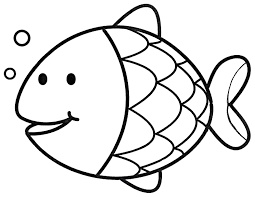 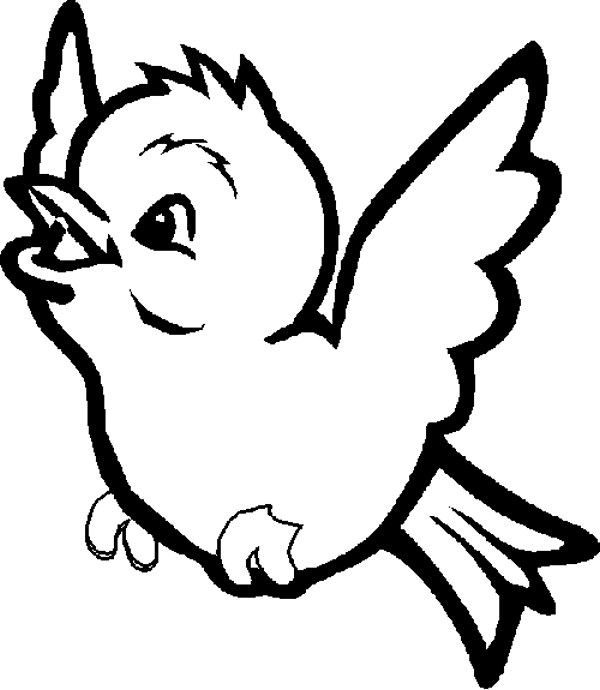 